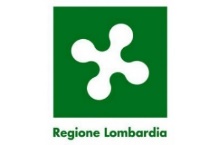 Domanda contributo a sostegno degli inquilini morosi soggetti a provvedimenti di sfratto (Misura complementare – DGR 6970/2022)Il sottoscritto (cognome e nome) …………………………………………………………………………………...……………………- codice fiscale……………………………………………………………………………………………………………………….………………- data di nascita……………………………………………………………………………………………………………………………………..- comune di nascita…………………………………………………………………………..provincia di nascita……………………..- stato estero di nascita …………………………………………………………………………………………………………………………- comune di residenza   ………………………………………………………………………………………………………………….……..- indirizzo (via e n.civico)……………………………..…………………………………………………………………………………………- cittadinanza ………………………………………………………………………………………………………….…………………………….- stato civile …………………………………………………………………………………………………….…………………………………….- telefono………………………………..………………………………………………………………..……………………………………………- mail……………………………………………………………………………………………………….……………………………………………..CHIEDEdi poter beneficiare del contributo a sostegno degli inquilini morosi soggetti a provvedimenti di sfratto  (Misura complementare – DGR 6970/2022), a tal fine DICHIARAai sensi e per gli effetti di quanto previsto agli artt. 46 e 47 del d.p.r. 28 dicembre 2000 n. 445, consapevole della decadenza dal beneficio e delle responsabilità penali previste dagli artt. 75 e 76 del medesimo d.p.r. n. 445/2000 nel caso di dichiarazione non veritiera e falsità negli atti, quanto segue:di essere titolare di contratto di locazione regolarmente registrato, con decorrenza in data ………………………….……. e con scadenza in data ……….…………………, di una unità immobiliare non appartenente alle categorie catastali A/1, A/8, A/9;di essere destinatario di un atto di intimazione di sfratto per morosità ricevuto in data ……………….……………, con citazione per la convalida, fissata per il giorno …….….……...;di risiedere nell’alloggio oggetto della procedura di sfratto da almeno un anno;di non aver percepito un contributo per il sostegno all’affitto nel corso del 2023 e del 2024.di essere in situazione di morosità a causa di:…………………………………………………………………………………………………………………………………………………….……………………………………………………………………………………………………………………………………………………………….……………………………………………………………………………………………………………………………………………………………….……………………………………………………………………………………………………………………………………………………………….…………di avere un ISEE ordinario o corrente inferiore a € 15.000,00;di non essere titolare, né il richiedente né alcun componente della famiglia, di diritto di proprietà, usufrutto, uso o abitazione nella provincia di residenza di altro immobile fruibile ed adeguato alle esigenze del proprio nucleo familiare.Dichiara altresì la seguente composizione anagrafica del nucleo familiare:Dichiara infine di aver preso visione dei contenuti dell’Avviso pubblico per l’erogazione di contributi a sostegno degli inquilini morosi soggetti a provvedimenti di sfratto (Misura complementare – DGR 6970/2022) e di possedere tutti i requisiti di partecipazione in esso indicati, nonché la propria disponibilità a fornire idonea documentazione atta a dimostrare la completezza e la veridicità dei dati dichiarati.Allega la seguente documentazione:copia carta identità del dichiaranteper i richiedenti extracomunitari, copia del titolo di soggiorno;attestazione riguardante l'ISEE ordinario o corrente D.Lgs. 159/2013;atto di intimazione di sfratto per morosità e contestuale citazione per la convalida;contratto di locazione;dichiarazione del proprietario;valutazione del servizio sociale comunale, da cui si evinca anche la finalità del contributo erogato;Da compilare solo se dichiarazione resa per conto di incapace o soggetto a amministrazione di sostegnoDati della persona abilitata per legge, di cui si allega copia dell’atto legale di nomina:Cognome- Nome: ………………………………………………………………………….………..….. Codice fiscale: ………………………………………………………………………Comune o Stato Estero di nascita:………………………………………………..………. Data di nascita:…………………………….…………………………………………..…..Residente a ………………………………………………………………. - Tel: …………………………………………………………………mail…………………………….…………………Da compilare solo se dichiarazione resa dal delegato per conto del dichiaranteIl/La sottoscritto/a ………………………………………., titolare del contratto di affitto dell’alloggio oggetto della presente richiesta,DELEGO per la formalizzazione e presentazione della domanda: Cognome- Nome: ………………………………………………………………………….………..….. Codice fiscale: ………………………………………………………………………Comune o Stato Estero di nascita:………………………………………………..………. Data di nascita:…………………………….…………………………………………..…..Residente a ………………………………………………………………. - Tel: …………………………………………………………………mail…………………………….…………………VALUTAZIONE DEL SERVIZIO SOCIALE DEL COMUNE DI RESIDENZA IN MERITO ALL’EROGAZIONE DI CONTRIBUTI A SOSTEGNO DEGLI INQUILINI MOROSI SOGGETTI A PROVVEDIMENTI DI SFRATTO  (MISURA COMPLEMENTARE – DGR 6970/2022)(fac -simile)Presa visione della domanda presentata, effettuata la valutazione del servizio sociale comunale in merito alla condizione reddituale del richiedente: ……………………………………………………………………………………………………………………………………………………………….……………………………………………………………………………………………………………………………………………………………….……………………………………………………………………………………………………………………………………………………………….……………………………………………………………………………………………………………………………………………………………….……………………………………………………………………………………………………………………………………………………………….……………………………………………………………………………………………………………………………………………………………….……………………………………………………………………………………………………………………………………………………………….……………………………………………………………………………………………………………………………………………………………….……………………………………………………………………………………………………………………………………………………………….verificata la completezza della documentazione e accertato che la situazione evidenziata rispetta i criteri previsti dall’ Avviso pubblico per l’erogazione di contributi a sostegno degli inquilini morosi soggetti a provvedimenti di sfratto – anno 2022  - (Misura complementare – DGR 6970/2022)  autorizza la liquidazione del contributo, salvo verifica della disponibilità delle risorse, nella misura di € ……………Il contributo è finalizzato ……………………………………………………………………………………………………………………….……………………………………………………………………………………………………………………………………………………………….……………………………………………………………………………………………………………………………………………………………….……………………………………………………………………………………………………………………………………………………………….								Il Responsabile/L’Assistente socialeData………………………                                                                    ___________________________________IL BENEFICIARIO(PER ACCETTAZIONE)_____________________________________Data _______________ IL DICHIARANTE_____________________________________(firma leggibile)Data _______________ IL DICHIARANTE_____________________________________